Dear Occupier,DOWNING DRIVE AREA – PROPOSED 20MPH ZONEI am writing to inform you that Leicester City Council is proposing to introduce a 20mph Zone in the Downing Drive area of Leicester.Please find enclosed a plan showing the proposed area where the speed limit would be reduced to 20mph and a plan showing the proposed traffic calming required on Downing Drive and Marydene Drive.If you would like to comment please complete the enclosed response form and return it in the envelope provided by the 3rd March 2017 (no stamp is required).  The response form can also be filled in on-line at http://consultations.leicester.gov.uk/A report showing the results of the consultations will be sent to the City Mayor for a decision on installing the proposed 20mph Zone and traffic calming.If you would like to talk with your Ward Councillors about this please contact:Councillor Deepak Bajaj			Telephone: 	07976 096183 						Email: 	deepak.bajaj@leicester.gov.ukCouncillor Ratilal Govind			Telephone: 	07736 194800						Email:		ratilal.govind@leicester.gov.ukCouncillor Sue Hunter			Telephone: 	07736 194816						Email:		councillor.sue.hunter@leicester.gov.ukOr if you would like to talk to me, please phone (0116) 454 2868. Alternatively, you can e-mail me at Graham.Seaton@leicester.gov.ukYours faithfullyGraham SeatonTransport Development Officer.Further InformationThe proposed speed limit change will affect the following streets:Ballater CloseBarnstaple RoadBathurst RoadBideford RoadBiggin Hill RoadChalvington CloseChatteris AvenueCrantock CloseCranwell CloseDelaware RoadDowning Drive (from Spencefield Lane to Sedgebrook Road)Earlswood RoadFairford AvenueHanbury RoadHardwick RoadHemington RoadIngarsby DriveKilverstone AvenueMarydene DriveNewhaven RoadPevensey AvenueSedgebrook CloseSedgebrook RoadSwinstead RoadThurnview RoadYelverton AvenuePlease ask for:	Mr. Graham SeatonDirect line:	(0116) 454 2868Email:	Graham.Seaton@leicester.gov.ukOur ref:                      N108821C/L01Date:	3rd February 2017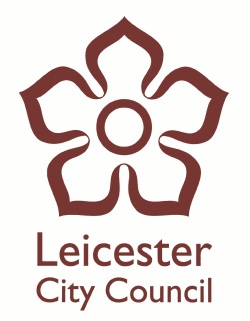 